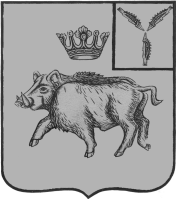 СОВЕТ БОЛЬШЕОЗЕРСКОГО  МУНИЦИПАЛЬНОГО ОБРАЗОВАНИЯ БАЛТАЙСКОГО МУНИЦИПАЛЬНОГО РАЙОНАСАРАТОВСКОЙ ОБЛАСТИДесятое заседание Совета четвертого созываРЕШЕНИЕот  21.05.2019  № 64	с. Б-ОзеркиО внесении изменений в решение Совета Большеозерскогомуниципального образования от 09.07.2018 № 296«Об утверждении Положения о порядке принятия                                                           лицами, замещающими муниципальные должности                                                    Большеозерского муниципального образования на                                                         постоянной основе, почетных и специальных званий,                                                              наград и иных знаков отличия (за исключением научных                                                          и спортивных) иностранных государств, между                                                                              народных организаций, политических партий,                                                             иных общественных объединений и других организаций»В соответствии с  Федеральным законом от 25.12.2008 № 273-ФЗ «О противодействии коррупции», руководствуясь статьей 21 Устава  Большеозерского  муниципального образования Балтайского муниципального района Саратовской области, Совет Большеозерского муниципального образования Балтайского муниципального района Саратовской области РЕШИЛ:1.Внести в решение Совета Большеозерского муниципального образования от 09.07.2018 № 296 «Об утверждении Положения о порядке принятия лицами, замещающими муниципальные должности Большеозерского муниципального образования на постоянной основе, почетных и специальных званий, наград и иных знаков отличия (за исключением научных  и спортивных) иностранных государств, народных организаций, политических партий, иных общественных объединений и других организаций» следующие изменения:1.1. Приложения №1-2 к приложению  решения изложить в новой редакции, согласно приложениям №1-2.2. Настоящее решение вступает в силу со дня его обнародования.Глава Большеозерскогомуниципального образования			                  С.А.СибиревГлаве Большеозерскогомуниципального образования  от _____________________________________(Ф.И.О., замещаемая должность)_____________________________________ХОДАТАЙСТВОо разрешении принять почетное или специальное звание, награду или иной знак отличия иностранного государства, международной организации, политической партии, иного общественного объединения или другой организацииПрошу разрешить мне принять                                                                                           ____________________________________________________________     (наименование почетного или специального звания, награды или иного знака отличия)____________________________________________________________ (за какие заслуги присвоено и кем, за какие заслуги награжден(а) и кем)____________________________________________________________ (дата и место вручения документов к почетному или специальному званию,  награды или иного знака отличия)Документы к почетному или специальному званию, награда и документы к ней, знак отличия и документы к нему (нужное подчеркнуть) ____________________________________________________________              (наименование почетного или специального звания, награды или иного знака отличия)____________________________________________________________ (наименование документов к почетному или специальному званию, награде или иному знаку отличия)____________________________________________________________сданы по акту приема-передачи № ________от _______ ___________20__ г. в Совет _________________ муниципального образования.	«___»________ 20__ г. __________ ___________________________                                                                                         (подпись)    (расшифровка подписи)Главе Большеозерскогомуниципального образования  от _______________________________(Ф.И.О., замещаемая должность)УВЕДОМЛЕНИЕоб отказе в получении почетного или специального звания, награды или иного знака отличия иностранного государства, международной организации, политической партии, иного общественного объединения или другой организацииУведомляю о принятом мною решении отказаться от получения _______________________________________________________________ (наименование почетного или специального звания, награды или иного знака отличия)__________________________________________________________________ (за какие заслуги присвоено и кем, за какие заслуги награжден(а) и кем)__________________________________________________________________«___»________20___г. __________ ____________________________                                                                                                                                               (подпись)                        (расшифровка)Приложение № 1 к решению Совета Большеозерского муниципального образования от 21.05.2019 № 64Приложение № 1 к Положению о порядке принятия лицами, замещающими муниципальные должности  Большеозерского муниципального образования на постоянной основе, почетных и специальных званий, наград и иных знаков отличия иностранных государств, международных организаций, политических партий, иных общественных объединений и других организацийПриложение № 2 к решению Совета Большеозерского муниципального образования от 21.05.2019 № 64Приложение № 2 к Положению о порядке принятия лицами, замещающими муниципальные должности Большеозерскогомуниципального образования  и на постоянной основе, почетных и специальных званий, наград и иных знаков отличия иностранных государств, международных организаций, политических партий, иных общественных объединений и других организаций